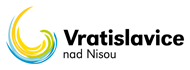 *EISLX00LWEAD**EISLX00LWEAD**EISLX00LWEAD**EISLX00LWEAD*EISLX00LWEADEISLX00LWEADEISLX00LWEADEISLX00LWEADObjednávka č.:Objednávka č.:Objednávka č.:Objednávka č.:Objednávka č.:Objednávka č.:Objednávka č.:DO201800781DO201800781DO201800781DO201800781DO201800781DO201800781DO201800781DO201800781DO201800781DO201800781odbor:odbor:odbor:Kancelář tajemníkaKancelář tajemníkaKancelář tajemníkaKancelář tajemníkaKancelář tajemníkaKancelář tajemníkaKancelář tajemníkaKancelář tajemníkaKancelář tajemníkaKancelář tajemníkaKancelář tajemníkaKancelář tajemníkaKancelář tajemníkaKancelář tajemníkaODBĚRATEL:ODBĚRATEL:ODBĚRATEL:ODBĚRATEL:ODBĚRATEL:ODBĚRATEL:ODBĚRATEL:ODBĚRATEL:ODBĚRATEL:ODBĚRATEL:ODBĚRATEL:ODBĚRATEL:ODBĚRATEL:ODBĚRATEL:ODBĚRATEL:ODBĚRATEL:Městský obvod Liberec - Vratislavice nad NisouMěstský obvod Liberec - Vratislavice nad NisouMěstský obvod Liberec - Vratislavice nad NisouMěstský obvod Liberec - Vratislavice nad NisouMěstský obvod Liberec - Vratislavice nad NisouMěstský obvod Liberec - Vratislavice nad NisouMěstský obvod Liberec - Vratislavice nad NisouMěstský obvod Liberec - Vratislavice nad NisouMěstský obvod Liberec - Vratislavice nad NisouMěstský obvod Liberec - Vratislavice nad NisouMěstský obvod Liberec - Vratislavice nad NisouMěstský obvod Liberec - Vratislavice nad NisouMěstský obvod Liberec - Vratislavice nad NisouMěstský obvod Liberec - Vratislavice nad NisouDODAVATEL:DODAVATEL:DODAVATEL:DODAVATEL:DODAVATEL:DODAVATEL:DODAVATEL:DODAVATEL:Tanvaldská 50Tanvaldská 50Tanvaldská 50Tanvaldská 50Tanvaldská 50Tanvaldská 50Tanvaldská 50Tanvaldská 50Tanvaldská 50Tanvaldská 50Tanvaldská 50Tanvaldská 50Tanvaldská 50Tanvaldská 50Liberecká IS, a.s.Liberecká IS, a.s.Liberecká IS, a.s.Liberecká IS, a.s.Liberecká IS, a.s.Liberecká IS, a.s.Liberecká IS, a.s.463 11LiberecLiberecLiberecLiberecLiberecLiberecMrštíkova 850/3Mrštíkova 850/3Mrštíkova 850/3Mrštíkova 850/3Mrštíkova 850/3Mrštíkova 850/3Mrštíkova 850/3IČ:IČ:IČ:IČ:IČ:00262978002629780026297800262978002629780026297800262978002629780026297800262978002629784600746007LiberecLiberecLiberecLiberecLiberecDIČ:DIČ:DIČ:DIČ:DIČ:CZ00262978CZ00262978CZ00262978CZ00262978CZ00262978CZ00262978CZ00262978CZ00262978CZ00262978CZ00262978CZ00262978Objednávka ze dne:Objednávka ze dne:Objednávka ze dne:Objednávka ze dne:Objednávka ze dne:18.10.201818.10.201818.10.2018Termín:Termín:Termín:Termín:Termín:31.10.201831.10.201831.10.2018IČ:25450131254501312545013125450131254501312545013125450131Místo určení:Místo určení:Místo určení:Místo určení:Místo určení:Místo určení:Místo určení:Místo určení:Místo určení:Místo určení:Místo určení:Místo určení:Místo určení:Místo určení:Místo určení:Místo určení:DIČ:CZ25450131CZ25450131CZ25450131CZ25450131CZ25450131CZ25450131CZ25450131Způsob dopravy:Způsob dopravy:Způsob dopravy:Způsob dopravy:Způsob dopravy:Způsob dopravy:Způsob dopravy:Způsob dopravy:Způsob dopravy:Způsob dopravy:Způsob dopravy:Způsob dopravy:Způsob dopravy:Způsob dopravy:Způsob dopravy:Způsob dopravy:vlastnívlastnívlastnívlastnínákladnínákladnínákladnínákladnínákladnínákladnínákladnípoštoupoštoupoštoupoštoupoštouPředmět objednávkyPředmět objednávkyPředmět objednávkyPředmět objednávkyPředmět objednávkyPředmět objednávkyPředmět objednávkyPředmět objednávkyPředmět objednávkyPředmět objednávkyPředmět objednávkyPředmět objednávkyPředmět objednávkyPředmět objednávkyPředmět objednávkyMnožstvíMnožstvíMnožstvíMnožstvíMJMJCena za MJCena celkem s DPHCena celkem s DPHCelková částka:Celková částka:Celková částka:Celková částka:Celková částka:Celková částka:Celková částka:Celková částka:Celková částka:Celková částka:Celková částka:Celková částka:Celková částka:Celková částka:Celková částka:Celková částka:Celková částka:Celková částka:Celková částka:Celková částka:Celková částka:Celková částka:125 779,50 Kč125 779,50 KčDodávka a instalace Microsoft Office 2019 do notebooků pro zastupitele MOVDodávka a instalace Microsoft Office 2019 do notebooků pro zastupitele MOVDodávka a instalace Microsoft Office 2019 do notebooků pro zastupitele MOVDodávka a instalace Microsoft Office 2019 do notebooků pro zastupitele MOVDodávka a instalace Microsoft Office 2019 do notebooků pro zastupitele MOVDodávka a instalace Microsoft Office 2019 do notebooků pro zastupitele MOVDodávka a instalace Microsoft Office 2019 do notebooků pro zastupitele MOVDodávka a instalace Microsoft Office 2019 do notebooků pro zastupitele MOVDodávka a instalace Microsoft Office 2019 do notebooků pro zastupitele MOVDodávka a instalace Microsoft Office 2019 do notebooků pro zastupitele MOVDodávka a instalace Microsoft Office 2019 do notebooků pro zastupitele MOVDodávka a instalace Microsoft Office 2019 do notebooků pro zastupitele MOVDodávka a instalace Microsoft Office 2019 do notebooků pro zastupitele MOVDodávka a instalace Microsoft Office 2019 do notebooků pro zastupitele MOVDodávka a instalace Microsoft Office 2019 do notebooků pro zastupitele MOVDodávka a instalace Microsoft Office 2019 do notebooků pro zastupitele MOVDodávka a instalace Microsoft Office 2019 do notebooků pro zastupitele MOVDodávka a instalace Microsoft Office 2019 do notebooků pro zastupitele MOVDodávka a instalace Microsoft Office 2019 do notebooků pro zastupitele MOVDodávka a instalace Microsoft Office 2019 do notebooků pro zastupitele MOVDodávka a instalace Microsoft Office 2019 do notebooků pro zastupitele MOVDodávka a instalace Microsoft Office 2019 do notebooků pro zastupitele MOVDodávka a instalace Microsoft Office 2019 do notebooků pro zastupitele MOVDodávka a instalace Microsoft Office 2019 do notebooků pro zastupitele MOVObjednáváme u Vás dodávku a instalaci 15 sad MS Office dle Vaší nabídky č. NABV-2018-1-000099, která je nedílnou součástí této objednávky.Objednáváme u Vás dodávku a instalaci 15 sad MS Office dle Vaší nabídky č. NABV-2018-1-000099, která je nedílnou součástí této objednávky.Objednáváme u Vás dodávku a instalaci 15 sad MS Office dle Vaší nabídky č. NABV-2018-1-000099, která je nedílnou součástí této objednávky.Objednáváme u Vás dodávku a instalaci 15 sad MS Office dle Vaší nabídky č. NABV-2018-1-000099, která je nedílnou součástí této objednávky.Objednáváme u Vás dodávku a instalaci 15 sad MS Office dle Vaší nabídky č. NABV-2018-1-000099, která je nedílnou součástí této objednávky.Objednáváme u Vás dodávku a instalaci 15 sad MS Office dle Vaší nabídky č. NABV-2018-1-000099, která je nedílnou součástí této objednávky.Objednáváme u Vás dodávku a instalaci 15 sad MS Office dle Vaší nabídky č. NABV-2018-1-000099, která je nedílnou součástí této objednávky.Objednáváme u Vás dodávku a instalaci 15 sad MS Office dle Vaší nabídky č. NABV-2018-1-000099, která je nedílnou součástí této objednávky.Objednáváme u Vás dodávku a instalaci 15 sad MS Office dle Vaší nabídky č. NABV-2018-1-000099, která je nedílnou součástí této objednávky.Objednáváme u Vás dodávku a instalaci 15 sad MS Office dle Vaší nabídky č. NABV-2018-1-000099, která je nedílnou součástí této objednávky.Objednáváme u Vás dodávku a instalaci 15 sad MS Office dle Vaší nabídky č. NABV-2018-1-000099, která je nedílnou součástí této objednávky.Objednáváme u Vás dodávku a instalaci 15 sad MS Office dle Vaší nabídky č. NABV-2018-1-000099, která je nedílnou součástí této objednávky.Objednáváme u Vás dodávku a instalaci 15 sad MS Office dle Vaší nabídky č. NABV-2018-1-000099, která je nedílnou součástí této objednávky.Objednáváme u Vás dodávku a instalaci 15 sad MS Office dle Vaší nabídky č. NABV-2018-1-000099, která je nedílnou součástí této objednávky.Objednáváme u Vás dodávku a instalaci 15 sad MS Office dle Vaší nabídky č. NABV-2018-1-000099, která je nedílnou součástí této objednávky.Objednáváme u Vás dodávku a instalaci 15 sad MS Office dle Vaší nabídky č. NABV-2018-1-000099, která je nedílnou součástí této objednávky.Objednáváme u Vás dodávku a instalaci 15 sad MS Office dle Vaší nabídky č. NABV-2018-1-000099, která je nedílnou součástí této objednávky.Objednáváme u Vás dodávku a instalaci 15 sad MS Office dle Vaší nabídky č. NABV-2018-1-000099, která je nedílnou součástí této objednávky.Objednáváme u Vás dodávku a instalaci 15 sad MS Office dle Vaší nabídky č. NABV-2018-1-000099, která je nedílnou součástí této objednávky.Objednáváme u Vás dodávku a instalaci 15 sad MS Office dle Vaší nabídky č. NABV-2018-1-000099, která je nedílnou součástí této objednávky.Objednáváme u Vás dodávku a instalaci 15 sad MS Office dle Vaší nabídky č. NABV-2018-1-000099, která je nedílnou součástí této objednávky.Objednáváme u Vás dodávku a instalaci 15 sad MS Office dle Vaší nabídky č. NABV-2018-1-000099, která je nedílnou součástí této objednávky.Objednáváme u Vás dodávku a instalaci 15 sad MS Office dle Vaší nabídky č. NABV-2018-1-000099, která je nedílnou součástí této objednávky.Objednáváme u Vás dodávku a instalaci 15 sad MS Office dle Vaší nabídky č. NABV-2018-1-000099, která je nedílnou součástí této objednávky.VyřizujeVyřizujeVyřizujeVyřizujeVyřizujeTelefonTelefonTelefonTelefonTelefonTelefonFaxFaxFaxFaxFaxKendžirová LenkaKendžirová LenkaKendžirová LenkaKendžirová LenkaKendžirová Lenka482428832482428832482428832482428832482428832482428832Správce rozpočtové položkySprávce rozpočtové položkySprávce rozpočtové položkySprávce rozpočtové položkySprávce rozpočtové položkySprávce rozpočtové položkySprávce rozpočtové položkySprávce rozpočtové položkySprávce rozpočtové položkySprávce rozpočtové položkySprávce rozpočtové položkySprávce rozpočtové položkySprávce rozpočtové položkySprávce rozpočtové položkySprávce rozpočtové položkySprávce rozpočtové položkyGrulyová PavlínaGrulyová PavlínaGrulyová PavlínaGrulyová PavlínaGrulyová PavlínaGrulyová PavlínaGrulyová PavlínaGrulyová PavlínaGrulyová PavlínaGrulyová PavlínaGrulyová PavlínaGrulyová PavlínaGrulyová PavlínaGrulyová PavlínaGrulyová PavlínaGrulyová PavlínaPeněžní ústavPeněžní ústavPeněžní ústavPeněžní ústavPeněžní ústavPeněžní ústavPeněžní ústavČíslo účtuČíslo účtuČíslo účtuČíslo účtuČíslo účtuČíslo účtuČíslo účtuČíslo účtuČíslo účtupodpis a razítko schvalovatelepodpis a razítko schvalovatelepodpis a razítko schvalovatelepodpis a razítko schvalovatelepodpis a razítko schvalovatelepodpis a razítko schvalovatelepodpis a razítko schvalovatele/////////V případě překročení celkové částky, která je uvedená na objednávce, Vám bude faktura vrácena!V případě překročení celkové částky, která je uvedená na objednávce, Vám bude faktura vrácena!V případě překročení celkové částky, která je uvedená na objednávce, Vám bude faktura vrácena!V případě překročení celkové částky, která je uvedená na objednávce, Vám bude faktura vrácena!V případě překročení celkové částky, která je uvedená na objednávce, Vám bude faktura vrácena!V případě překročení celkové částky, která je uvedená na objednávce, Vám bude faktura vrácena!V případě překročení celkové částky, která je uvedená na objednávce, Vám bude faktura vrácena!V případě překročení celkové částky, která je uvedená na objednávce, Vám bude faktura vrácena!V případě překročení celkové částky, která je uvedená na objednávce, Vám bude faktura vrácena!V případě překročení celkové částky, která je uvedená na objednávce, Vám bude faktura vrácena!V případě překročení celkové částky, která je uvedená na objednávce, Vám bude faktura vrácena!V případě překročení celkové částky, která je uvedená na objednávce, Vám bude faktura vrácena!V případě překročení celkové částky, která je uvedená na objednávce, Vám bude faktura vrácena!V případě překročení celkové částky, která je uvedená na objednávce, Vám bude faktura vrácena!V případě překročení celkové částky, která je uvedená na objednávce, Vám bude faktura vrácena!V případě překročení celkové částky, která je uvedená na objednávce, Vám bude faktura vrácena!V případě překročení celkové částky, která je uvedená na objednávce, Vám bude faktura vrácena!V případě překročení celkové částky, která je uvedená na objednávce, Vám bude faktura vrácena!V případě překročení celkové částky, která je uvedená na objednávce, Vám bude faktura vrácena!V případě překročení celkové částky, která je uvedená na objednávce, Vám bude faktura vrácena!V případě překročení celkové částky, která je uvedená na objednávce, Vám bude faktura vrácena!V případě překročení celkové částky, která je uvedená na objednávce, Vám bude faktura vrácena!V případě překročení celkové částky, která je uvedená na objednávce, Vám bude faktura vrácena!V případě překročení celkové částky, která je uvedená na objednávce, Vám bude faktura vrácena!